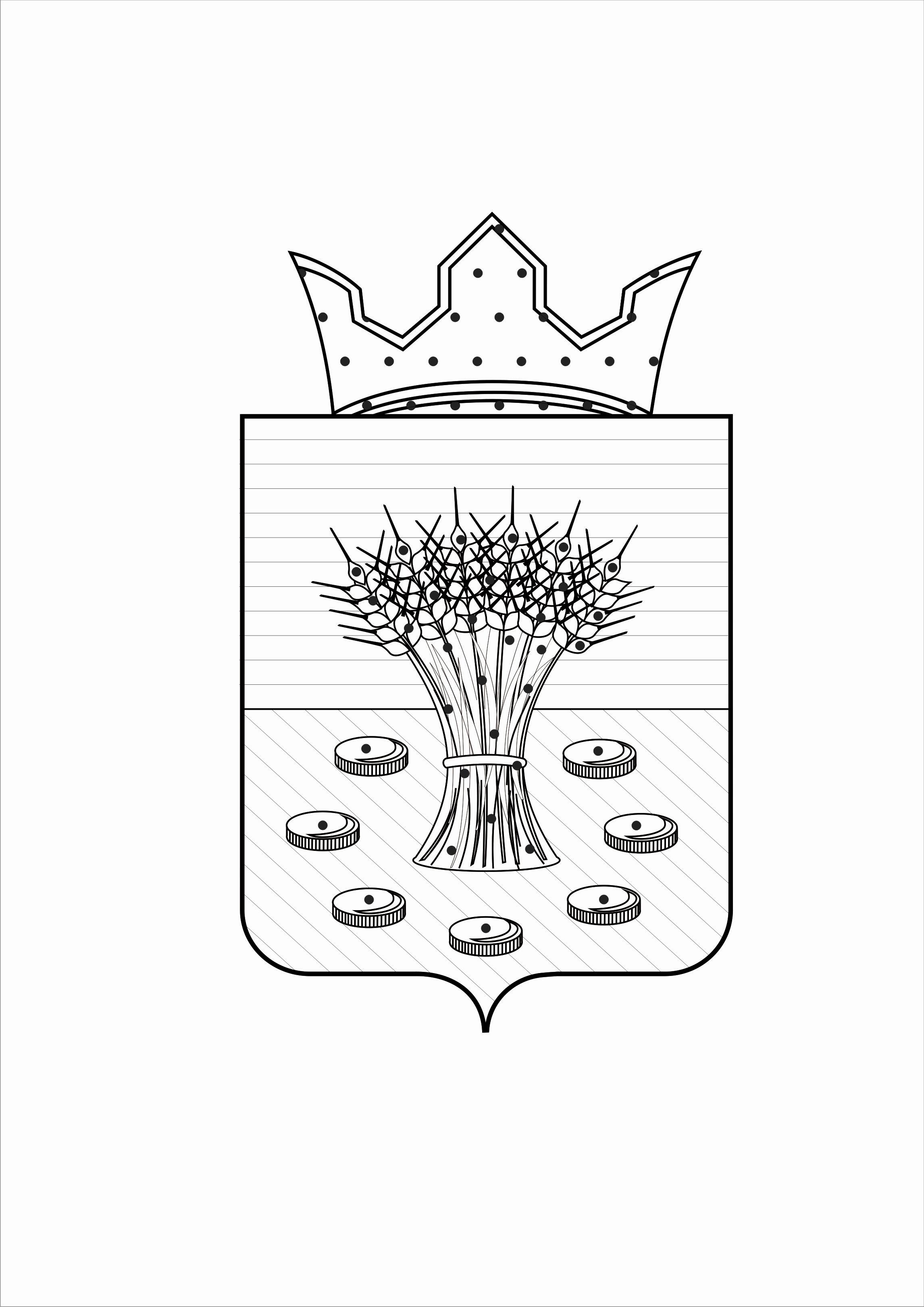 СОВЕТ ДЕПУТАТОВ МЕДЯНСКОГО СЕЛЬСКОГО ПОСЕЛЕНИЯОРДИНСКОГО МУНИЦИПАЛЬНОГО РАЙОНА ПЕРМСКОГО КРАЯРЕШЕНИЕ    20.04.2018                                                                                                                               № 10                                                                                                                                                                                                 О внесении изменений в решение Совета депутатов Медянского сельского поселения от 22.12.2017 № 36«О бюджете Медянского сельского поселения на 2018 годи на плановый период 2019 и 2020 годов» На основании решения Совета депутатов Медянского сельского поселения от 21.11.2013 года № 20 «Об утверждении Положения о бюджетном процессе в Медянском сельском поселении»  Совет депутатов Медянского сельского поселения РЕШАЕТ:1. Внести в решение Совета депутатов Медянского сельского поселения от 22.12.2017 № 36 «О бюджете Медянского сельского поселения на 2018 год и на плановый период 2019 и 2020 годов» следующие изменения:В статье 1: в пункте 1 цифры «16 397,15» заменить на цифры «16 963,50»;в пункте 2 цифры «16 397,15» заменить на цифры «16 963,50»;В статье 16:в абзаце 1 цифры «2 874,91» заменить на цифры «3 038,51»;в абзаце 2 цифры «5 499,00» заменить на цифры «5 901,75»;Изложить приложение 3 к решению в новой редакции, согласно приложению 1 к настоящему решению Совета депутатов.Изложить приложение 4 к решению в новой редакции, согласно приложению 2 к настоящему решению Совета депутатов.Изложить приложение 5 к решению в новой редакции, согласно приложению 3 к настоящему решению Совета депутатов.Изложить приложение 6 к решению в новой редакции, согласно приложению 4 к настоящему решению Совета депутатов.Изложить приложение 8 к решению в новой редакции, согласно приложению 5 к настоящему решению Совета депутатов.Изложить приложение 10 к решению в новой редакции, согласно приложению 6 к настоящему решению Совета депутатов.Изложить приложение 11 к решению в новой редакции, согласно приложению 7 к настоящему решению Совета депутатов.2.  Решение вступает в силу со дня его официального обнародования в установленном порядке и распространяется на правоотношения, возникшие с 01.01.2018 года.Глава поселения                                                                                                        П.И. СпиринПриложение 1к решению Совета депутатовМедянского сельского поселенияот 20.04.2018 № 10Распределение доходов бюджета по кодам поступлений в бюджет (группам, подгруппам, статьям, подстатьям классификации  доходов бюджета) на 2018-2020 годы, тыс. руб.Приложение 2к проекту решения Совета депутатовМедянского сельского поселенияот 20.04.2018 № 10Распределение бюджетных ассигнований по разделам, подразделам, целевым статьям (муниципальным программам и непрограммным направлениям деятельности), группам и подгруппам видов расходов классификации расходов бюджета на 2018-2020 годы, тыс. руб.Приложение 3к проекту решения Совета депутатовМедянского сельского поселенияот 20.04.2018 № 10Ведомственная структура расходов бюджета на 2018-2020 годы, тыс. руб.Приложение 4к проекту решения Совета депутатовМедянского сельского поселенияот 20.04.2018 № 10Распределение бюджетных ассигнований по целевым статьям (муниципальным программам и непрограммным направлениям деятельности), группам  и подгруппам видов расходов классификации расходов бюджета  на 2018-2020 годы, тыс. руб.Приложение 5к проекту решения Совета депутатовМедянского сельского поселенияот 20.04.2018 № 10Распределение средств дорожного фонда Медянского сельского поселения                                                    на 2018-2020 годы, тыс. руб.Приложение 6к проекту решения Совета депутатовМедянского сельского поселенияот 20.04.2018 № 10Межбюджетные трансферты, получаемые из бюджета Пермского края на 2018-2020  годы, тыс. руб.Приложение 7к проекту решения Совета депутатовМедянского сельского поселенияот 20.04.2018 № 10Межбюджетные трансферты, получаемые из бюджета Ординского муниципального района на 2018-2020  годы, тыс. руб.КодКодНаименование групп, подгрупп, статей, подстатей, элементов, программ (подпрограмм), кодов экономической классификации доходов2018 год2019 год2020 год123456000100 00000 00 0000000НАЛОГОВЫЕ И НЕНАЛОГОВЫЕ ДОХОДЫ8 023,246 211,426 266,62000101 00000 00 0000000НАЛОГИ НА ПРИБЫЛЬ, ДОХОДЫ1 600,001 600,001 600,00000101 02000 01 0000110 Налог на доходы физических лиц1 600,001 600,001 600,00000103 00000 00 0000000НАЛОГИ НА ТОВАРЫ (РАБОТЫ, УСЛУГИ), РЕАЛИЗУЕМЫЕ НА ТЕРРИТОРИИ РОССИЙСКОЙ ФЕДЕРАЦИИ1 181,701 292,501 347,70000103 02000 01 0000110Акцизы по подакцизным товарам (продукции), производимым на территории Российской Федерации1 181,701 292,501 347,70000105 00000 00 0000000НАЛОГИ НА СОВОКУПНЫЙ ДОХОД2,002,002,00000105 03000 01 0000110Единый сельскохозяйственный налог2,002,002,00000106 00000 00 0000000НАЛОГИ НА ИМУЩЕСТВО4 384,122 716,002 716,00000106 01000 00 0000110Налог на имущество физических лиц400,00400,00400,00000106 04000 02 0000110Транспортный налог1 180,001 180,001 180,00000106 06000 00 0000110Земельный налог2 804,121 136,001 136,00000108 00000 00 0000000ГОСУДАРСТВЕННАЯ ПОШЛИНА3,003,003,00000108 04000 01 000 110Государственная пошлина за совершение нотариальных действий (за исключением действий, совершаемых консульскими учреждениями Российской Федерации)3,003,003,00000111 00000 00 0000000ДОХОДЫ ОТ ИСПОЛЬЗОВАНИЯ ИМУЩЕСТВА, НАХОДЯЩЕГОСЯ В ГОСУДАРСТВЕННОЙ И МУНИЦИПАЛЬНОЙ СОБСТВЕННОСТИ517,92517,92517,92000111 05000 00 0000120Доходы, получаемые в виде арендной либо иной платы за передачу в возмездное пользование государственного и муниципального имущества (за исключением имущества бюджетных и автономных учреждений, а также имущества государственных и муниципальных унитарных предприятий, в том числе казенных)517,65517,65517,65000111 09000 00 0000120Прочие доходы от использования имущества и прав, находящихся в государственной и муниципальной собственности (за исключением имущества бюджетных и автономных учреждений, а также имущества государственных и муниципальных унитарных предприятий, в том числе казенных)0,270,270,27000113 00000 00 0000000ДОХОДЫ ОТ ОКАЗАНИЯ ПЛАТНЫХ УСЛУГ (РАБОТ) И КОМПЕНСАЦИИ ЗАТРАТ ГОСУДАРСТВА80,0080,0080,00000113 01000 00 0000130Доходы от оказания платных услуг (работ)80,0080,0080,00000117 00000 00 0000000ПРОЧИЕ НЕНАЛОГОВЫЕ ДОХОДЫ254,500,000,00000117 14000 00 0000180Средства самообложения граждан254,500,000,00000200 00000 00 0000000БЕЗВОЗМЕЗДНЫЕ ПОСТУПЛЕНИЯ8 940,266 137,106 152,77000202 00000 00 0000000БЕЗВОЗМЕЗДНЫЕ ПОСТУПЛЕНИЯ ОТ ДРУГИХ БЮДЖЕТОВ БЮДЖЕТНОЙ СИСТЕМЫ РОССИЙСКОЙ ФЕДЕРАЦИИ8 940,266 137,106 152,77000202 10000 00 0000151Дотации бюджетам субъектов РФ и муниципальных образований6 111,105 773,705 781,97000202 15001 10 0000151Дотации бюджетам сельских поселений на выравнивание бюджетной обеспеченности, в том числе:6 111,105 773,705 781,97940202 15001 10 0000151Дотации из районного бюджета5 112,004 914,804 942,47940202 15001 10 0000151Дотации из краевого бюджета999,10858,90839,50000202 20000 00 0000151 Субсидии бюджетам бюджетной системы Российской Федерации (межбюджетные субсидии)1 678,110,000,00000202 20216 10 0000151Субсидии бюджетам сельских поселений на осуществление дорожной деятельности в отношении автомобильных дорог общего пользования, а также капитального ремонта и ремонта дворовых территорий многоквартирных домов, проездов к дворовым территориям многоквартирных домов населенных пунктов1 134,240,000,00000202 25519 10 0000151Субсидия бюджетам сельских поселений на поддержку отрасли культуры163,600,000,00 000202 25467 10 0000151Субсидии бюджетам сельских поселений на обеспечение развития и укрепления материально-технической базы домов культуры в населенных пунктах с числом жителей до 50 тысяч человек380,270,000,00000202 30000 00 0000151Субвенции бюджетам субъектов Российской Федерации и муниципальных образований361,30363,40370,80940202 30024 10 0000151Субвенции бюджетам сельских поселений на выполнение передаваемых полномочий субъектов Российской Федерации163,60163,60163,60940202 35118 10 0000151Субвенции бюджетам сельских поселений на осуществление первичного воинского учета на территориях, где отсутствуют военные комиссариаты197,70199,80207,20000202 40000 00 0000151Иные межбюджетные трансферты789,750,000,00000202 40014 10 0000151Межбюджетные трансферты, передаваемые бюджетам сельских поселений из бюджетов муниципальных районов на осуществление части полномочий по решению вопросов местного значения в соответствии с заключенными соглашениями789,750,000,00ВСЕГО ДОХОДОВ 16 963,5012 348,5212 419,39Рз, ПРЦСРВРНаименование расходов2018 год2019 год2020 год0100ОБЩЕГОСУДАРСТВЕННЫЕ ВОПРОСЫ3 742,544 852,024 915,490102Функционирование высшего должностного лица субъекта Российской Федерации и муниципального образования547,26781,90781,90900 00 00000Непрограммные направления расходов бюджета 547,26781,90781,90901 00 00000Обеспечение деятельности органов местного самоуправления 547,26781,90781,90901 00 90410Глава муниципального образования547,26781,90781,90100 Расходы на выплаты персоналу в целях обеспечения  выполнения функций государственными (муниципальными) органами, казенными учреждениями, органами управления государственными внебюджетными фондами547,26781,90781,90120 Расходы на выплаты персоналу государственных (муниципальных) органов547,26781,90781,900104Функционирование Правительства Российской Федерации, высших исполнительных органов государственной власти субъектов Российской Федерации, местных администраций2 844,484 070,124 133,59900 00 00000Непрограммные направления расходов бюджета 2 844,484 070,124 133,59901 00 00000Обеспечение деятельности органов местного самоуправления 2 844,484 070,124 133,59901 00 90420Центральный аппарат2 795,704 036,324 132,09100 Расходы на выплаты персоналу в целях обеспечения  выполнения функций государственными (муниципальными) органами, казенными учреждениями, органами управления государственными внебюджетными фондами1 769,173 415,803 415,80120 Расходы на выплаты персоналу государственных (муниципальных) органов1 769,173 415,803 415,80200 Закупка товаров, работ и услуг для обеспечения государственных (муниципальных) нужд 970,83564,82628,29240Прочая закупка товаров, работ и услуг 970,83564,82628,29800 Иные бюджетные ассигнования55,7055,7088,00850Уплата налогов, сборов и иных  платежей 55,7055,7088,00901 00 2П040Составление протоколов об административных правонарушений1,501,501,50200 Закупка товаров, работ и услуг для обеспечения государственных (муниципальных) нужд 1,501,501,50240Прочая закупка товаров, работ и услуг 1,501,501,50901 00 91000Осуществление части полномочий поселений по формированию и исполнению бюджета17,3017,300,00500Межбюджетные трансферты17,3017,300,00540Иные межбюджетные трансферты17,3017,300,00901 00 92000Осуществление части полномочий поселений по размещению муниципального заказа14,970,000,00500Межбюджетные трансферты14,970,000,00540Иные межбюджетные трансферты14,970,000,00901 00 93000Осуществление части полномочий по муниципальному финансовому контролю15,0015,000,00500Межбюджетные трансферты15,0015,000,00540Иные межбюджетные трансферты15,0015,000,000107Обеспечение проведения выборов и референдумов350,800,000,00910 00 90400Проведение выборов и референдумов350,800,000,00800 Иные бюджетные ассигнования350,800,000,00880Специальные расходы350,800,000,000200НАЦИОНАЛЬНАЯ ОБОРОНА197,70199,80207,200203Мобилизационная и вневойсковая подготовка197,70199,80207,20900 00 00000Непрограммные направления расходов бюджета 197,70199,80207,20901 00 00000Обеспечение деятельности органов местного самоуправления 197,70199,80207,20901 00 51180Осуществление первичного воинского учета на территориях, где отсутствуют военные комиссариаты197,70199,80207,20100 Расходы на выплаты персоналу в целях обеспечения  выполнения функций государственными (муниципальными) органами, казенными учреждениями, органами управления государственными внебюджетными фондами193,90196,00203,40120 Расходы на выплаты персоналу государственных (муниципальных) органов193,90196,00203,40200 Закупка товаров, работ и услуг для обеспечения государственных (муниципальных) нужд 3,803,803,80240Прочая закупка товаров, работ и услуг 3,803,803,800300НАЦИОНАЛЬНАЯ БЕЗОПАСНОСТЬ И ПРАВООХРАНИТЕЛЬНАЯ ДЕЯТЕЛЬНОСТЬ15,000,000,000314Другие вопросы в области национальной безопасности и правоохранительной деятельности15,000,000,00400 00 00000Программные расходы поселений15,000,000,00410 00 00000Муниципальная программа "Устойчивое развитие территории Медянского сельского поселения"15,000,000,00414 00 00000Попрограмма "Обеспечение пожарной безопасности в Медянском сельском поселении15,000,000,00414 00 90060Мероприятия по обеспечению пожарной безопасности15,000,000,00200 Закупка товаров, работ и услуг для обеспечения государственных (муниципальных) нужд 15,000,000,00240Прочая закупка товаров, работ и услуг 15,000,000,000400НАЦИОНАЛЬНАЯ ЭКОНОМИКА2 400,151 292,501 347,700409Дорожное хозяйство (дорожные фонды)2 315,941 292,501 347,70400 00 00000Программные расходы поселений2 315,941 292,501 347,70410 00 00000Муниципальная программа "Устойчивое развитие территории Медянского сельского поселения"2 315,941 292,501 347,70412 00 00000Подпрограмма "Развитие автомобильных дорог "2 315,941 292,501 347,70412 00 90090Содержание автомобильных дорог и искусственных сооружений на них 1 085,001 222,501 277,70200Закупка товаров, работ и услуг для обеспечения государственных (муниципальных) нужд 1 085,001 222,501 277,70240Прочая закупка товаров, работ и услуг 1 085,001 222,501 277,70412 00 SТ040Проектирование, строительство (реконструкция), капитальный ремонт и ремонт автомобильных дорог общего пользования местного значения, нахоящихся на территории Пермского края1 230,93870,0070,00200Закупка товаров, работ и услуг для обеспечения государственных (муниципальных) нужд 1 230,93870,0070,00240Прочая закупка товаров, работ и услуг 1 230,93870,0070,00в т.ч. средства Пермского края1 134,241100,000,000412Другие вопросы в области национальной экономики84,210,000,00900 00 00000Непрограммные направления расходов бюджета84,210,000,00903 00 00000Управление муниципальной собственностью84,210,000,00903 00 90050Мероприятия по землеустройству и землепользованию84,210,000,00200Закупка товаров, работ и услуг для обеспечения государственных (муниципальных) нужд 84,210,000,00240Прочая закупка товаров, работ и услуг 84,210,000,000500ЖИЛИЩНО-КОММУНАЛЬНОЕ ХОЗЯЙСТВО4 904,921 147,40798,050501Жилищное хозяйство317,000,000,00410 00 00000Муниципальная программа "Устойчивое развитие территории Медянского сельского поселения"67,000,000,00415 00 00000Подпрограмма "Переселение граждан из аварийного жилищного фонда на территории Медянского сельского поселения"67,000,000,00415 00 90160Обеспечение жильем граждан, признанных нуждающимися в жилых помещениях, по договору социального найма67,000,000,00400Капитальные вложения в объекты государственной (муниципальной) собственности67,000,000,00410Бюджетные инвестиции67,000,000,00900 00 00000Непрограммные направления расходов бюджета 250,000,000,00910 00 00000Мероприятия, осуществляемые в рамках непрограммных направлений расходов250,000,000,00910 00 90160Обеспечение жильем граждан, признанных нуждающимися в жилых помещениях, по договору социального найма250,000,000,00400Капитальные вложения в объекты государственной (муниципальной) собственности250,000,000,00410Бюджетные инвестиции250,000,000,000502Коммунальное хозяйство3 611,18600,00600,00350 00 00000Муниципальная программа Ординского муниципального района «Устойчивое развитие сельских территорий Ординского муниципального района Пермского края на 2014-2017 годы и на период до 2020 года»218,120,000,00352 00 00000Подпрограмма «Развитие социальной и инженерной инфраструктуры в сельской местности»218,120,000,00352 17 88000Газопровод низкого давления для газоснабжения жилых домов по ул. П.Юшкова 46-58, ул. 40 Лет Победы 1-14, ул.Новая 15 и ул.Юбилейная 35-39, 42-56 в с.Медянка Ординского муниципального района Пермского края218,120,000,00200 Закупка товаров, работ и услуг для обеспечения государственных (муниципальных) нужд 218,120,000,00240Прочая закупка товаров, работ и услуг 218,120,000,00900 00 00000Непрограммные направления расходов бюджета 3 393,06600,00600,00908 00 00000Выполнение функций  в области жилищно- коммунального хозяйства3 393,06600,00600,00908 00 90210Содержание водопроводов378,55350,00350,00200 Закупка товаров, работ и услуг для обеспечения государственных (муниципальных) нужд 268,92350,00350,00240Прочая закупка товаров, работ и услуг 268,92350,00350,00800Иные бюджетные ассигнования109,630,000,00810Субсидии юридическим лицам (кроме некоммерческих организаций), индивидуальным предпринимателям, физическим лицам - производителям товаров, работ, услуг109,630,000,00908 00 90220Мероприятия по обслуживанию сетей газоснабжения250,51250,00250,00200 Закупка товаров, работ и услуг для обеспечения государственных (муниципальных) нужд 250,51250,00250,00240Прочая закупка товаров, работ и услуг 250,51250,00250,00908 00 90560Разработка проекта зон санитарной охраны водозаборов447,500,000,00200 Закупка товаров, работ и услуг для обеспечения государственных (муниципальных) нужд 447,500,000,00240Прочая закупка товаров, работ и услуг 447,500,000,00в т.ч. средства бюджета района402,750,000,00908 11 88000Строительство газопровода низкого давления для газоснабжения жилых домов по ул. Юбилейная в с. Медянка Ординского муниципального района Пермского края2 316,500,000,00200 Закупка товаров, работ и услуг для обеспечения государственных (муниципальных) нужд 316,500,000,00240Прочая закупка товаров, работ и услуг 316,500,000,00400Капитальные вложения в объекты государственной (муниципальной) собственности2 000,000,000,00410Бюджетные инвестиции2 000,000,000,000503Благоустройство976,74547,40198,05400 00 00000Программные расходы поселений976,74547,40198,05410 00 00000Муниципальная программа "Устойчивое развитие территории Медянского сельского поселения"976,74547,40198,05413 00 00000Подпрограмма "Благоустройство территории Медянского сельского поселения"976,74547,40198,05413 00 90260Уличное освещение215,90205,00198,05200 Закупка товаров, работ и услуг для обеспечения государственных (муниципальных) нужд 215,90205,00198,05240Прочая закупка товаров, работ и услуг 215,90205,00198,05413 00 90280Организация и содержание мест захоронения2,670,000,00200 Закупка товаров, работ и услуг для обеспечения государственных (муниципальных) нужд 2,670,000,00240Иные закупки товаров, работ и услуг для обеспечения государственных (муниципальных) нужд2,670,000,00413 00 90310Благоустройство территории поселения (прочие)116,67342,400,00200 Закупка товаров, работ и услуг для обеспечения государственных (муниципальных) нужд 116,67342,400,00240Прочая закупка товаров, работ и услуг 116,67342,400,00413 01 SР060Устройство (приобретение и установка) детских, спортивных площадок196,000,000,00200 Закупка товаров, работ и услуг для обеспечения государственных (муниципальных) нужд 196,000,000,00240Прочая закупка товаров, работ и услуг 196,000,000,00413 02 SР060Ремонт уличных сетей наружного освещения58,500,000,00200 Закупка товаров, работ и услуг для обеспечения государственных (муниципальных) нужд 58,500,000,00240Прочая закупка товаров, работ и услуг 58,500,000,00413 00 80710Утилизация твердых бытовых отходов387,000,000,00200 Закупка товаров, работ и услуг для обеспечения государственных (муниципальных) нужд 387,000,000,00240Прочая закупка товаров, работ и услуг 387,000,000,000800КУЛЬТУРА, КИНЕМАТОГРАФИЯ5 308,994 148,474 139,820801Культура5 308,994 148,474 139,82400 00 00000Программные расходы поселений5 068,994 148,474 139,82410 00 00000Муниципальная программа "Устойчивое развитие территории Медянского сельского поселения"5 068,994 148,474 139,82411 00 00000Подпрограмма "Развитие культуры"5 068,994 148,474 139,82411 00 90330Предоставление муниципальных услуг (работ) по культурно-досуговой деятельности3 184,382 870,022 870,02100 Расходы на выплаты персоналу в целях обеспечения  выполнения функций государственными (муниципальными) органами, казенными учреждениями, органами управления государственными внебюджетными фондами1 539,651 539,651 539,65110Расходы на выплаты персоналу казенных учреждений1 539,651 539,651 539,65200 Закупка товаров, работ и услуг для обеспечения государственных (муниципальных) нужд 1 411,291 204,671 204,67240Прочая закупка товаров, работ и услуг 1 411,291 204,671 204,67800 Иные бюджетные ассигнования233,45125,70125,70850Уплата налогов, сборов и иных  платежей 125,70125,70125,70870Резервные средства107,750,000,00411 00 L4670Обеспечение развития и укрепления материально-технической базы муниципальных домов культуры422,520,000,00200 Закупка товаров, работ и услуг для обеспечения государственных (муниципальных) нужд 422,520,000,00240Прочая закупка товаров, работ и услуг 422,520,000,00в т.ч. средства Пермского края380,270,000,00411 00 R5190Поддержка отрасли культуры163,600,000,00100 Расходы на выплаты персоналу в целях обеспечения  выполнения функций государственными (муниципальными) органами, казенными учреждениями, органами управления государственными внебюджетными фондами50,000,000,00110Расходы на выплаты персоналу казенных учреждений50,000,000,00200 Закупка товаров, работ и услуг для обеспечения государственных (муниципальных) нужд 113,600,000,00240Прочая закупка товаров, работ и услуг 113,600,000,00411 00 90340Предоставление муниципальных услуг (работ) по организации библиотечного обслуживания населения1 281,191 261,151 269,80100 Расходы на выплаты персоналу в целях обеспечения  выполнения функций государственными (муниципальными) органами, казенными учреждениями, органами управления государственными внебюджетными фондами928,57928,57928,57110Расходы на выплаты персоналу казенных учреждений928,57928,57928,57200 Закупка товаров, работ и услуг для обеспечения государственных (муниципальных) нужд 349,62329,58338,23240Прочая закупка товаров, работ и услуг 349,62329,58338,23800 Иные бюджетные ассигнования3,003,003,00850Уплата налогов, сборов и иных  платежей 3,003,003,00411 00 91000Осуществление части полномочий поселений по формированию и исполнению бюджета17,3017,300,00500Межбюджетные трансферты17,3017,300,00540Иные межбюджетные трансферты17,3017,300,00900 00 00000Непрограммные направления расходов бюджета240,000,000,00903 00 00000Управление муниципальной собственностью240,000,000,00903 00 90500Приобретение нежилого здания для дома культуры240,000,000,00400Капитальные вложения в объекты государственной (муниципальной) собственности240,000,000,00410Бюджетные инвестиции240,000,000,001000СОЦИАЛЬНАЯ ПОЛИТИКА394,20408,70408,701001Пенсионное обеспечение232,10246,60246,60900 00 00000Непрограммные направления расходов бюджета 232,10246,60246,60910 00 00000Мероприятия, осуществляемые  в рамках непрограммных направлений расходов232,10246,60246,60910 00 90360Пенсия за выслугу лет лицам, замещавшим муниципальные должности муниципального образования, муниципальным служащим поселений232,10246,60246,60300Социальное обеспечение и иные выплаты населению232,10246,60246,60310Публичные нормативные социальные выплаты гражданам232,10246,60246,601003Социальное обеспечение населения162,10162,10162,10900 00 00000Непрограммные направления расходов бюджета 162,10162,10162,10910 00 00000Мероприятия, осуществляемые  в рамках непрограммных направлений расходов162,10162,10162,10910 00 2C180Предоставление мер социальной поддержки отдельным категориям граждан, работающим в государственных и муниципальных организациях Пермского края и проживающим в сельской местности и поселках городского типа (рабочих поселках), по оплате жилого помещения и коммунальных услуг162,10162,10162,10100 Расходы на выплаты персоналу в целях обеспечения  выполнения функций государственными (муниципальными) органами, казенными учреждениями, органами управления государственными внебюджетными фондами118,30118,30118,30110Расходы на выплаты персоналу казенных учреждений118,30118,30118,30300Социальное обеспечение и иные выплаты населению43,8043,8043,80320Социальные выплаты гражданам, кроме публичных нормативных социальных выплат43,8043,8043,80ВСЕГО:16 963,5012 048,8911 816,96ВедРз, ПРЦСРВРНаименование расходов2018 год2019 год2020 год940Медянское сельское поселение16 963,5012 048,8911 816,960100ОБЩЕГОСУДАРСТВЕННЫЕ ВОПРОСЫ3 742,544 852,024 915,490102Функционирование высшего должностного лица субъекта Российской Федерации и муниципального образования547,26781,90781,90900 00 00000Непрограммные направления расходов бюджета 547,26781,90781,90901 00 00000Обеспечение деятельности органов местного самоуправления 547,26781,90781,90901 00 90410Глава муниципального образования547,26781,90781,90100 Расходы на выплаты персоналу в целях обеспечения  выполнения функций государственными (муниципальными) органами, казенными учреждениями, органами управления государственными внебюджетными фондами547,26781,90781,90120 Расходы на выплаты персоналу государственных (муниципальных) органов547,26781,90781,900104Функционирование Правительства Российской Федерации, высших исполнительных органов государственной власти субъектов Российской Федерации, местных администраций2 844,484 070,124 133,59900 00 00000Непрограммные направления расходов бюджета 2 844,484 070,124 133,59901 00 00000Обеспечение деятельности органов местного самоуправления 2 844,484 070,124 133,59901 00 90420Центральный аппарат2 795,704 036,324 132,09100 Расходы на выплаты персоналу в целях обеспечения  выполнения функций государственными (муниципальными) органами, казенными учреждениями, органами управления государственными внебюджетными фондами1 769,173 415,803 415,80120 Расходы на выплаты персоналу государственных (муниципальных) органов1 769,173 415,803 415,80200 Закупка товаров, работ и услуг для обеспечения государственных (муниципальных) нужд 970,83564,82628,29240Прочая закупка товаров, работ и услуг 970,83564,82628,29800 Иные бюджетные ассигнования55,7055,7088,00850Уплата налогов, сборов и иных  платежей 55,7055,7088,00901 00 2П040Составление протоколов об административных правонарушений1,501,501,50200 Закупка товаров, работ и услуг для обеспечения государственных (муниципальных) нужд 1,501,501,50240Иные закупки товаров, работ и услуг для обеспечения государственных (муниципальных) нужд1,501,501,50901 00 91000Осуществление части полномочий поселений по формированию и исполнению бюджета17,3017,300,00500Межбюджетные трансферты17,3017,300,00540Иные межбюджетные трансферты17,3017,300,00901 00 92000Осуществление части полномочий поселений по размещению муниципального заказа14,970,000,00500Межбюджетные трансферты14,970,000,00540Иные межбюджетные трансферты14,970,000,00901 00 93000Осуществление части полномочий по муниципальному финансовому контролю15,0015,000,00500Межбюджетные трансферты15,0015,000,00540Иные межбюджетные трансферты15,0015,000,000107Обеспечение проведения выборов и референдумов350,800,000,00910 00 90400Проведение выборов и референдумов350,800,000,00800 Иные бюджетные ассигнования350,800,000,00880Специальные расходы350,800,000,000200НАЦИОНАЛЬНАЯ ОБОРОНА197,70199,80207,200203Мобилизационная и вневойсковая подготовка197,70199,80207,20900 00 00000Непрограммные направления расходов бюджета 197,70199,80207,20901 00 00000Обеспечение деятельности органов местного самоуправления 197,70199,80207,20901 00 51180Осуществление первичного воинского учета на территориях, где отсутствуют военные комиссариаты197,70199,80207,20100 Расходы на выплаты персоналу в целях обеспечения  выполнения функций государственными (муниципальными) органами, казенными учреждениями, органами управления государственными внебюджетными фондами193,90196,00203,40120 Расходы на выплаты персоналу государственных (муниципальных) органов193,90196,00203,40200 Закупка товаров, работ и услуг для обеспечения государственных (муниципальных) нужд 3,803,803,80240Прочая закупка товаров, работ и услуг 3,803,803,800300НАЦИОНАЛЬНАЯ БЕЗОПАСНОСТЬ И ПРАВООХРАНИТЕЛЬНАЯ ДЕЯТЕЛЬНОСТЬ15,000,000,000314Другие вопросы в области национальной безопасности и правоохранительной деятельности15,000,000,00400 00 00000Программные расходы поселений15,000,000,00410 00 00000Муниципальная программа "Устойчивое развитие территории Медянского сельского поселения"15,000,000,00414 00 00000Попрограмма "Обеспечение пожарной безопасности в Медянском сельском поселении15,000,000,00414 00 90060Мероприятия по обеспечению пожарной безопасности15,000,000,00200 Закупка товаров, работ и услуг для обеспечения государственных (муниципальных) нужд 15,000,000,00240Прочая закупка товаров, работ и услуг 15,000,000,000400НАЦИОНАЛЬНАЯ ЭКОНОМИКА2 400,151 292,501 347,700409Дорожное хозяйство (дорожные фонды)2 315,941 292,501 347,70400 00 00000Программные расходы поселений2 315,941 292,501 347,70410 00 00000Муниципальная программа "Устойчивое развитие территории Медянского сельского поселения"2 315,941 292,501 347,70412 00 00000Подпрограмма "Развитие автомобильных дорог "2 315,941 292,501 347,70412 00 90090Содержание автомобильных дорог и искусственных сооружений на них 1 085,001 222,501 277,70200 Закупка товаров, работ и услуг для обеспечения государственных (муниципальных) нужд 1 085,001 222,501 277,70240 Иные закупки товаров, работ и услуг для государственных (муниципальных) нужд1 085,001 222,501 277,70412 00 SТ040Проектирование, строительство (реконструкция), капитальный ремонт и ремонт автомобильных дорог общего пользования местного значения, нахоящихся на территории Пермского края1 230,93870,0070,00200 Закупка товаров, работ и услуг для обеспечения государственных (муниципальных) нужд 1 230,93870,0070,00240Прочая закупка товаров, работ и услуг 1 230,93870,0070,00в т.ч.средства  Пермского края1 134,0810,000,000412Другие вопросы в области национальной экономики84,210,000,00900 00 00000Непрограммные направления расходов бюджета84,210,000,00903 00 00000Управление муниципальной собственностью84,210,000,00903 00 90050Мероприятия по землеустройству и землепользованию84,210,000,00200Закупка товаров, работ и услуг для обеспечения государственных (муниципальных) нужд 84,210,000,00240Прочая закупка товаров, работ и услуг 84,210,000,000500ЖИЛИЩНО-КОММУНАЛЬНОЕ ХОЗЯЙСТВО4 904,921 147,40798,050501Жилищное хозяйство317,000,000,00410 00 00000Муниципальная программа "Устойчивое развитие территории Медянского сельского поселения"67,000,000,00415 00 00000Подпрограмма "Переселение граждан из аварийного жилищного фонда на территории Медянского сельского поселения"67,000,000,00415 00 90160Обеспечение жильем граждан, признанных нуждающимися в жилых помещениях, по договору социального найма67,000,000,00400Капитальные вложения в объекты государственной (муниципальной) собственности67,000,000,00410Бюджетные инвестиции67,000,000,00900 00 00000Непрограммные направления расходов бюджета 250,000,000,00910 00 00000Мероприятия, осуществляемые в рамках непрограммных направлений расходов250,000,000,00910 00 90160Обеспечение жильем граждан, признанных нуждающимися в жилых помещениях, по договору социального найма250,000,000,00400Капитальные вложения в объекты государственной (муниципальной) собственности250,000,000,00410Бюджетные инвестиции250,000,000,000502Коммунальное хозяйство3 611,18600,00600,00350 00 00000Муниципальная программа Ординского муниципального района «Устойчивое развитие сельских территорий Ординского муниципального района Пермского края на 2014-2017 годы и на период до 2020 года»218,120,000,00352 00 00000Подпрограмма «Развитие социальной и инженерной инфраструктуры в сельской местности»218,120,000,00352 17 88000Газопровод низкого давления для газоснабжения жилых домов по ул. П.Юшкова 46-58, ул. 40 Лет Победы 1-14, ул.Новая 15 и ул.Юбилейная 35-39, 42-56 в с.Медянка Ординского муниципального района Пермского края218,120,000,00200 Закупка товаров, работ и услуг для обеспечения государственных (муниципальных) нужд 218,120,000,00240Прочая закупка товаров, работ и услуг 218,120,000,00908 00 00000Выполнение функций  в области жилищно- коммунального хозяйства3 393,06600,00600,00908 00 90210Содержание водопроводов378,55350,00350,00200 Закупка товаров, работ и услуг для обеспечения государственных (муниципальных) нужд 268,92350,00350,00240Прочая закупка товаров, работ и услуг 268,92350,00350,00800Иные бюджетные ассигнования109,630,000,00810Субсидии юридическим лицам (кроме некоммерческих организаций), индивидуальным предпринимателям, физическим лицам - производителям товаров, работ, услуг109,630,000,00908 00 90220Мероприятия по обслуживанию сетей газоснабжения250,51250,00250,00200 Закупка товаров, работ и услуг для обеспечения государственных (муниципальных) нужд 250,51250,00250,00240Прочая закупка товаров, работ и услуг 250,51250,00250,00908 00 90560Разработка проекта зон санитарной охраны водозаборов447,500,000,00200 Закупка товаров, работ и услуг для обеспечения государственных (муниципальных) нужд 447,500,000,00240Прочая закупка товаров, работ и услуг 447,500,000,00в т.ч. средства бюджета района402,750,000,00908 11 88000Строительство газопровода низкого давления для газоснабжения жилых домов по ул. Юбилейная в с. Медянка Ординского муниципального района Пермского края2 316,500,000,00200 Закупка товаров, работ и услуг для обеспечения государственных (муниципальных) нужд 316,500,000,00240Прочая закупка товаров, работ и услуг 316,500,000,00400Капитальные вложения в объекты государственной (муниципальной) собственности2 000,000,000,00410Бюджетные инвестиции2 000,000,000,000503Благоустройство976,74547,40198,05400 00 00000Программные расходы поселений976,74547,40198,05410 00 00000Муниципальная программа "Устойчивое развитие территории Медянского сельского поселения"976,74547,40198,05413 00 00000Подпрограмма "Благоустройство территории Медянского сельского поселения"976,74547,40198,05413 00 90260Уличное освещение215,90205,00198,05200 Закупка товаров, работ и услуг для обеспечения государственных (муниципальных) нужд 215,90205,00198,05240Прочая закупка товаров, работ и услуг 215,90205,00198,05413 00 90280Организация и содержание мест захоронения2,670,000,00200 Закупка товаров, работ и услуг для обеспечения государственных (муниципальных) нужд 2,670,000,00240Иные закупки товаров, работ и услуг для обеспечения государственных (муниципальных) нужд2,670,000,00413 00 90310Благоустройство территории поселения (прочие)116,67342,400,00200 Закупка товаров, работ и услуг для обеспечения государственных (муниципальных) нужд 116,67342,400,00240Прочая закупка товаров, работ и услуг 116,67342,400,00413 01 SР060Устройство (приобретение и установка) детских, спортивных площадок196,000,000,00200 Закупка товаров, работ и услуг для обеспечения государственных (муниципальных) нужд 196,000,000,00240Прочая закупка товаров, работ и услуг 196,000,000,00413 02 SР060Ремонт уличных сетей наружного освещения58,500,000,00200 Закупка товаров, работ и услуг для обеспечения государственных (муниципальных) нужд 58,500,000,00240Прочая закупка товаров, работ и услуг 58,500,000,00413 00 80710Утилизация твердых бытовых отходов387,000,000,00200 Закупка товаров, работ и услуг для обеспечения государственных (муниципальных) нужд 387,000,000,00240Прочая закупка товаров, работ и услуг 387,000,000,000800КУЛЬТУРА, КИНЕМАТОГРАФИЯ5 308,994 148,474 139,820801Культура5 308,994 148,474 139,82400 00 00000Программные расходы поселений5 068,994 148,474 139,82410 00 00000Муниципальная программа "Устойчивое развитие территории Медянского сельского поселения"5 068,994 148,474 139,82411 00 00000Подпрограмма "Развитие культуры"5 068,994 148,474 139,82411 00 90330Предоставление муниципальных услуг (работ) по культурно-досуговой деятельности3 184,382 870,022 870,02100 Расходы на выплаты персоналу в целях обеспечения  выполнения функций государственными (муниципальными) органами, казенными учреждениями, органами управления государственными внебюджетными фондами1 539,651 539,651 539,65110Расходы на выплаты персоналу казенных учреждений1 539,651 539,651 539,65200 Закупка товаров, работ и услуг для обеспечения государственных (муниципальных) нужд 1 411,291 204,671 204,67240Прочая закупка товаров, работ и услуг 1 411,291 204,671 204,67800 Иные бюджетные ассигнования233,45125,70125,70850Уплата налогов, сборов и иных  платежей 125,70125,70125,70870Резервные средства107,750,000,00411 00 L4670Обеспечение развития и укрепления материально-технической базы муниципальных домов культуры422,520,000,00200 Закупка товаров, работ и услуг для обеспечения государственных (муниципальных) нужд 422,520,000,00240Прочая закупка товаров, работ и услуг 422,520,000,00в т.ч. средства Пермского края380,270,000,00411 00 R5190Поддержка отрасли культуры163,600,000,00100 Расходы на выплаты персоналу в целях обеспечения  выполнения функций государственными (муниципальными) органами, казенными учреждениями, органами управления государственными внебюджетными фондами50,000,000,00110Расходы на выплаты персоналу казенных учреждений50,000,000,00200 Закупка товаров, работ и услуг для обеспечения государственных (муниципальных) нужд 113,600,000,00240Прочая закупка товаров, работ и услуг 113,600,000,00411 00 90340Предоставление муниципальных услуг (работ) по организации библиотечного обслуживания населения1 281,191 261,151 269,80100 Расходы на выплаты персоналу в целях обеспечения  выполнения функций государственными (муниципальными) органами, казенными учреждениями, органами управления государственными внебюджетными фондами928,57928,57928,57110Расходы на выплаты персоналу казенных учреждений928,57928,57928,57200 Закупка товаров, работ и услуг для обеспечения государственных (муниципальных) нужд 349,62329,58338,23240Прочая закупка товаров, работ и услуг 349,62329,58338,23800 Иные бюджетные ассигнования3,003,003,00850Уплата налогов, сборов и иных  платежей 3,003,003,00411 00 91000Осуществление части полномочий поселений по формированию и исполнению бюджета17,3017,300,00500Межбюджетные трансферты17,3017,300,00540Иные межбюджетные трансферты17,3017,300,00900 00 00000Непрограммные направления расходов бюджета 240,000,000,00903 00 00000Управление муниципальной собственностью240,000,000,00903 00 90500Приобретение нежилого здания для дома культуры240,000,000,00400Капитальные вложения в объекты государственной (муниципальной) собственности240,000,000,00410Бюджетные инвестиции240,000,000,001000СОЦИАЛЬНАЯ ПОЛИТИКА394,20408,70408,701001Пенсионное обеспечение232,10246,60246,60900 00 00000Непрограммные направления расходов бюджета 232,10246,60246,60910 00 00000Мероприятия, осуществляемые  в рамках непрограммных направлений расходов232,10246,60246,60910 00 90360Пенсия за выслугу лет лицам, замещавшим муниципальные должности муниципального образования, муниципальным служащим поселений232,10246,60246,60300Социальное обеспечение и иные выплаты населению232,10246,60246,60310Публичные нормативные социальные выплаты гражданам232,10246,60246,601003Социальное обеспечение населения162,10162,10162,10900 00 00000Непрограммные направления расходов бюджета 162,10162,10162,10910 00 00000Мероприятия, осуществляемые  в рамках непрограммных направлений расходов162,10162,10162,10910 00 2C180Предоставление мер социальной поддержки отдельным категориям граждан, работающим в государственных и муниципальных организациях Пермского края и проживающим в сельской местности и поселках городского типа (рабочих поселках), по оплате жилого помещения и коммунальных услуг162,10162,10162,10100 Расходы на выплаты персоналу в целях обеспечения  выполнения функций государственными (муниципальными) органами, казенными учреждениями, органами управления государственными внебюджетными фондами118,30118,30118,30110Расходы на выплаты персоналу казенных учреждений118,30118,30118,30300Социальное обеспечение и иные выплаты населению43,8043,8043,80320Социальные выплаты гражданам, кроме публичных нормативных социальных выплат43,8043,8043,80КЦСРКВРНаименование расходов2018 год2019 год2020 годПРОГРАММНЫЕ РАСХОДЫ ПОСЕЛЕНИЯПРОГРАММНЫЕ РАСХОДЫ ПОСЕЛЕНИЯПРОГРАММНЫЕ РАСХОДЫ ПОСЕЛЕНИЯПРОГРАММНЫЕ РАСХОДЫ ПОСЕЛЕНИЯ400 00 00000Программные расходы поселений8 443,685 988,375 685,57410 00 00000Муниципальная программа "Устойчивое развитие территории Медянского сельского поселения"8 443,685 988,375 685,57411 00 00000Подпрограмма "Развитие культуры"5 068,994 148,474 139,82411 00 90330Предоставление муниципальных услуг (работ) по культурно-досуговой деятельности3 184,382 870,022 870,02100 Расходы на выплаты персоналу в целях обеспечения  выполнения функций государственными (муниципальными) органами, казенными учреждениями, органами управления государственными внебюджетными фондами1 539,651 539,651 539,65110Расходы на выплаты персоналу казенных учреждений1 539,651 539,651 539,65200 Закупка товаров, работ и услуг для обеспечения государственных (муниципальных) нужд 1 411,291 204,671 204,67240Прочая закупка товаров, работ и услуг 1 411,291 204,671 204,67800 Иные бюджетные ассигнования233,45125,70125,70850Уплата налогов, сборов и иных  платежей 125,70125,70125,70870Резервные средства107,750,000,00411 00 L4670Обеспечение развития и укрепления материально-технической базы муниципальных домов культуры422,520,000,00200 Закупка товаров, работ и услуг для обеспечения государственных (муниципальных) нужд 422,520,000,00240Прочая закупка товаров, работ и услуг 422,520,000,00в т.ч. средства Пермского края380,270,000,00411 00 R5190Поддержка отрасли культуры163,600,000,00100 Расходы на выплаты персоналу в целях обеспечения  выполнения функций государственными (муниципальными) органами, казенными учреждениями, органами управления государственными внебюджетными фондами50,000,000,00110Расходы на выплаты персоналу казенных учреждений50,000,000,00200 Закупка товаров, работ и услуг для обеспечения государственных (муниципальных) нужд 113,600,000,00240Прочая закупка товаров, работ и услуг 113,600,000,00411 00 90340Предоставление муниципальных услуг (работ) по организации библиотечного обслуживания населения1 281,191 261,151 269,80100 Расходы на выплаты персоналу в целях обеспечения  выполнения функций государственными (муниципальными) органами, казенными учреждениями, органами управления государственными внебюджетными фондами928,57928,57928,57110Расходы на выплаты персоналу казенных учреждений928,57928,57928,57200 Закупка товаров, работ и услуг для обеспечения государственных (муниципальных) нужд 349,62329,58338,23240Прочая закупка товаров, работ и услуг 349,62329,58338,23800 Иные бюджетные ассигнования3,003,003,00850Уплата налогов, сборов и иных  платежей 3,003,003,00411 00 91000Осуществление части полномочий поселений по формированию и исполнению бюджета17,3017,300,00500Межбюджетные трансферты17,3017,300,00540Иные межбюджетные трансферты17,3017,300,00412 00 00000Подпрограмма "Развитие автомобильных дорог "2 315,941 292,501 347,70412 00 90090Содержание автомобильных дорог и искусственных сооружений на них 1 085,001 222,501 277,70200Закупка товаров, работ и услуг для обеспечения государственных (муниципальных) нужд 1 085,001 222,501 277,70240Прочая закупка товаров, работ и услуг 1 085,001 222,501 277,70412 00 SТ040Проектирование, строительство (реконструкция), капитальный ремонт и ремонт автомобильных дорог общего пользования местного значения, нахоящихся на территории Пермского края1 230,9470,0070,00200Закупка товаров, работ и услуг для обеспечения государственных (муниципальных) нужд 1 230,9470,0070,00240Прочая закупка товаров, работ и услуг 1 230,9470,0070,00413 00 00000Подпрограмма "Благоустройство территории Медянского сельского поселения"976,74547,40198,05413 00 90260Уличное освещение215,90205,00198,05200 Закупка товаров, работ и услуг для обеспечения государственных (муниципальных) нужд 215,90205,00198,05240Прочая закупка товаров, работ и услуг 215,90205,00198,05413 00 90280Организация и содержание мест захоронения2,670,000,00200 Закупка товаров, работ и услуг для обеспечения государственных (муниципальных) нужд 2,670,000,00240Иные закупки товаров, работ и услуг для обеспечения государственных (муниципальных) нужд2,670,000,00413 00 90310Благоустройство территории поселения (прочие)116,67342,400,00200 Закупка товаров, работ и услуг для обеспечения государственных (муниципальных) нужд 116,67342,400,00240Прочая закупка товаров, работ и услуг 116,67342,400,00413 01 SР060Устройство (приобретение и установка) детских, спортивных площадок196,000,000,00200 Закупка товаров, работ и услуг для обеспечения государственных (муниципальных) нужд 196,000,000,00240Прочая закупка товаров, работ и услуг 196,000,000,00413 02 SР060Ремонт уличных сетей наружного освещения58,500,000,00200 Закупка товаров, работ и услуг для обеспечения государственных (муниципальных) нужд 58,500,000,00240Прочая закупка товаров, работ и услуг 58,500,000,00413 00 80710Утилизация твердых бытовых отходов387,000,000,00200 Закупка товаров, работ и услуг для обеспечения государственных (муниципальных) нужд 387,000,000,00240Прочая закупка товаров, работ и услуг 387,000,000,00414 00 00000Попрограмма "Обеспечение пожарной безопасности в Медянском сельском поселении15,000,000,00414 00 90060Мероприятия по обеспечению пожарной безопасности15,000,000,00200 Закупка товаров, работ и услуг для обеспечения государственных (муниципальных) нужд 15,000,000,00240Прочая закупка товаров, работ и услуг 15,000,000,00415 00 00000Подпрограмма "Переселение граждан из аварийного жилищного фонда на территории Медянского сельского поселения"67,000,000,00415 00 90160Обеспечение жильем граждан, признанных нуждающимися в жилых помещениях, по договору социального найма67,000,000,00400Капитальные вложения в объекты государственной (муниципальной) собственности67,000,000,00410Бюджетные инвестиции67,000,000,00350 00 00000Муниципальная программа Ординского муниципального района «Устойчивое развитие сельских территорий Ординского муниципального района Пермского края на 2014-2017 годы и на период до 2020 года»218,120,000,00352 00 00000Подпрограмма «Развитие социальной и инженерной инфраструктуры в сельской местности»218,120,000,00352 17 88000Газопровод низкого давления для газоснабжения жилых домов по ул. П.Юшкова 46-58, ул. 40 Лет Победы 1-14, ул.Новая 15 и ул.Юбилейная 35-39, 42-56 в с.Медянка Ординского муниципального района Пермского края218,120,000,00200 Закупка товаров, работ и услуг для обеспечения государственных (муниципальных) нужд 218,120,000,00240Прочая закупка товаров, работ и услуг 218,120,000,00ИТОГО ПО ПРОГРАММНЫМ РАСХОДАМ8 661,805 988,375 685,57НЕПРОГРАММНЫЕ РАСХОДЫНЕПРОГРАММНЫЕ РАСХОДЫНЕПРОГРАММНЫЕ РАСХОДЫНЕПРОГРАММНЫЕ РАСХОДЫ900 00 00000Непрограммные направления расходов бюджета 8 301,706 060,526 131,39901 00 00000Обеспечение деятельности органов местного самоуправления 3 589,445 051,825 122,69901 00 90410Глава муниципального образования547,26781,90781,90100 Расходы на выплаты персоналу в целях обеспечения  выполнения функций государственными (муниципальными) органами, казенными учреждениями, органами управления государственными внебюджетными фондами547,26781,90781,90120 Расходы на выплаты персоналу государственных (муниципальных) органов547,26781,90781,90901 00 90420Центральный аппарат2 795,704 036,324 132,09100 Расходы на выплаты персоналу в целях обеспечения  выполнения функций государственными (муниципальными) органами, казенными учреждениями, органами управления государственными внебюджетными фондами1 769,173 415,803 415,80120 Расходы на выплаты персоналу государственных (муниципальных) органов1 769,173 415,803 415,80200 Закупка товаров, работ и услуг для обеспечения государственных (муниципальных) нужд 970,83564,82628,29240Прочая закупка товаров, работ и услуг 970,83564,82628,29800 Иные бюджетные ассигнования55,7055,7088,00850Уплата налогов, сборов и иных  платежей 55,7055,7088,00901 00 2П040Составление протоколов об административных правонарушений1,501,501,50200 Закупка товаров, работ и услуг для обеспечения государственных (муниципальных) нужд 1,501,501,50240Иные закупки товаров, работ и услуг для обеспечения государственных (муниципальных) нужд1,501,501,50901 00 51180Осуществление первичного воинского учета на территориях, где отсутствуют военные комиссариаты197,70199,80207,20100 Расходы на выплаты персоналу в целях обеспечения  выполнения функций государственными (муниципальными) органами, казенными учреждениями, органами управления государственными внебюджетными фондами193,90196,00203,40120 Расходы на выплаты персоналу государственных (муниципальных) органов193,90196,00203,40200 Закупка товаров, работ и услуг для обеспечения государственных (муниципальных) нужд 3,803,803,80240Прочая закупка товаров, работ и услуг 3,803,803,80901 00 91000Осуществление части полномочий поселений по формированию и исполнению бюджета17,3017,300,00500Межбюджетные трансферты17,3017,300,00540Иные межбюджетные трансферты17,3017,300,00901 00 92000Осуществление части полномочий поселений по размещению муниципального заказа14,970,000,00500Межбюджетные трансферты14,970,000,00540Иные межбюджетные трансферты14,970,000,00901 00 93000Осуществление части полномочий по муниципальному финансовому контролю15,0015,000,00500Межбюджетные трансферты15,0015,000,00540Иные межбюджетные трансферты15,0015,000,00903 00 00000Управление муниципальной собственностью324,210,000,00903 00 90050Мероприятия по землеустройству и землепользованию84,210,000,00200 Закупка товаров, работ и услуг для обеспечения государственных (муниципальных) нужд 84,210,000,00240Прочая закупка товаров, работ и услуг 84,210,000,00903 00 90500Приобретение нежилого здания для дома культуры240,000,000,00400Капитальные вложения в объекты государственной (муниципальной) собственности240,000,000,00410Бюджетные инвестиции240,000,000,00908 00 00000Выполнение функций  в области жилищно- коммунального хозяйства3 393,06600,00600,00908 00 90210Содержание водопроводов378,55350,00350,00200 Закупка товаров, работ и услуг для обеспечения государственных (муниципальных) нужд 268,92350,00350,00240Иные закупки товаров, работ и услуг для обеспечения государственных (муниципальных) нужд268,92350,00350,00800Иные бюджетные ассигнования109,630,000,00810Субсидии юридическим лицам (кроме некоммерческих организаций), индивидуальным предпринимателям, физическим лицам - производителям товаров, работ, услуг109,630,000,00908 00 90220Мероприятия по обслуживанию сетей газоснабжения250,51250,00250,00200 Закупка товаров, работ и услуг для обеспечения государственных (муниципальных) нужд 250,51250,00250,00240Прочая закупка товаров, работ и услуг 250,51250,00250,00908 00 90560Разработка проекта зон санитарной охраны водозаборов447,500,000,00200 Закупка товаров, работ и услуг для обеспечения государственных (муниципальных) нужд 447,500,000,00240Прочая закупка товаров, работ и услуг 447,500,000,00в т.ч. средства бюджета района402,750,000,00908 11 88000Строительство газопровода низкого давления для газоснабжения жилых домов по ул. Юбилейная в с. Медянка Ординского муниципального района Пермского края2 316,500,000,00200Закупка товаров, работ и услуг для обеспечения государственных (муниципальных) нужд 316,500,000,00240Прочая закупка товаров, работ и услуг 316,500,000,00400Капитальные вложения в объекты государственной (муниципальной) собственности2 000,000,000,00410Бюджетные инвестиции2 000,000,000,00910 00 00000Мероприятия, осуществляемые  в рамках непрограммных направлений расходов995,00408,70408,70910 00 90160Обеспечение жильем граждан, признанных нуждающимися в жилых помещениях, по договору социального найма250,000,000,00400Капитальные вложения в объекты государственной (муниципальной) собственности250,000,000,00410Бюджетные инвестиции250,000,000,00910 00 90360Пенсия за выслугу лет лицам, замещавшим муниципальные должности муниципального образования, муниципальным служащим поселений232,10246,60246,60300Социальное обеспечение и иные выплаты населению232,10246,60246,60310Публичные нормативные социальные выплаты гражданам232,10246,60246,60910 00 90400Проведение выборов и референдумов350,800,000,00800 Иные бюджетные ассигнования350,800,000,00880Специальные расходы350,800,000,00910 00 2C180Предоставление мер социальной поддержки отдельным категориям граждан, работающим в государственных и муниципальных организациях Пермского края и проживающим в сельской местности и поселках городского типа (рабочих поселках), по оплате жилого помещения и коммунальных услуг162,10162,10162,10100 Расходы на выплаты персоналу в целях обеспечения  выполнения функций государственными (муниципальными) органами, казенными учреждениями, органами управления государственными внебюджетными фондами118,30118,30118,30110Расходы на выплаты персоналу казенных учреждений118,30118,30118,30300Социальное обеспечение и иные выплаты населению43,8043,8043,80320Социальные выплаты гражданам, кроме публичных нормативных социальных выплат43,8043,8043,80ИТОГО ПО НЕПРОГРАММНЫМ РАСХОДАМ8 301,706 060,526 131,39Итого расходовИтого расходовИтого расходов16 963,5012 048,8911 816,96Наименование расходов2018 год2019 год2020 годРемонт автомобильных дорог и искусственных сооружений на них96,7070,0070,00Содержание  автомобильных дорог и искусственных сооружений на них1 085,001 222,501 277,70в т.ч. за счет федерального бюджета0,000,000,00Ремонт автомобильных дорог общего пользования местного значения сельских и городских поселений Пермского края, осуществляемых за счет средств, не относящихся к бюджетным ассигнованиям дорожного фонда Пермского края0,000,000,00Ремонт автомобильных дорог общего пользования местного значения сельских поселений, в том числе дворовых территорий многоквартирных домов, проездов к дворовым территориям многоквартирных домов1 134,24110,000,00ВСЕГО2 315,94111 292,501 347,70Наименование2018 год2019 год2020 годДотации бюджетам поселений на выравнивание бюджетной обеспеченности999,10858,90839,50Субсидии бюджетам бюджетной системы Российской Федерации (межбюджетные субсидии)1678,110,000,00Субсидии бюджетам сельских поселений на обеспечение развития и укрепления материально-технической базы домов культуры в населенных пунктах с числом жителей до 50 тысяч человек380,270,000,00Субсидия бюджетам сельских поселений на поддержку отрасли культуры163,600,000,00Субсидии бюджетам сельских поселений на осуществление дорожной деятельности в отношении автомобильных дорог общего пользования, а также капитального ремонта и ремонта дворовых территорий многоквартирных домов, проездов к дворовым территориям многоквартирных домов населенных пунктов1134,240,000,00Субвенции бюджетам субъектов Российской Федерации и муниципальных образований163,60163,60163,60Средства, передаваемые на предоставление мер социальной поддержки по оплате жилищно-коммунальных услуг отдельным категориям граждан, работающих и проживающих в сельской местности и поселках городского типа (рабочих поселках)162,10162,10162,10Средства, передаваемые на составление протоколов об административных правонарушениях1,501,501,50Средства федерального бюджета197,70199,80207,20Средства на осуществление первичного воинского учета на территориях, где отсутствуют военные комиссариаты197,70199,80207,20ВСЕГО3038,511222,301210,30Наименование2018 год2019 год2020 годДотации бюджетам поселений на выравнивание бюджетной обеспеченности5 112,004 914,804 942,70Субсидии бюджетам бюджетной системы Российской Федерации (межбюджетные субсидии)0,000,000,00Прочие субсидии бюджетам поселений0,000,000,00Иные межбюджетные трансферты789,750,000,00Межбюджетные трансферты, передаваемые бюджетам поселений из бюджетов муниципальных районов на осуществление части полномочий по решению вопросов местного значения в соответствии с заключенными соглашениями789,750,000,00Прочие межбюджетные трансферты, передаваемые бюджетам поселений0,000,000,00ВСЕГО5 901,754 914,804 942,70